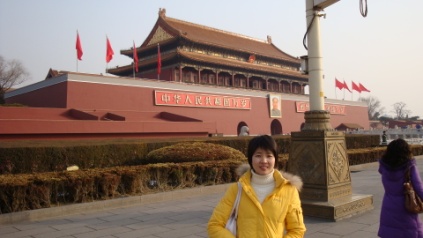 二、个人信息李微：女，博士，副教授，硕士生导师。三、教育背景2005年6月毕业于西北工业大学工程力学专业，获学士学位；2011年7月毕业于湖南大学材料科学与工程专业，获博士学位； 2011年9月至今在长沙理工大学能源与动力工程学院从事教学和科研工作。四、目前研究领域或主要研究方向主要从事新能源材料的开发，动力机械零构件的疲劳损伤、蠕变及寿命预测等方面的研究。五、已完成或已在承担的主要课题[1] 	国家自然科学基金项目（51205030）：轨道车辆制动用喷射沉积铝硅复合材料的疲劳行为及其机理研究 （2013.1-2015.12）主持；[2] 能源高效清洁利用湖南省高校重点实验室科学研究项目（2011NGQ006）:熔融碳酸盐燃料电池多孔铜合金阳极的疲劳行为及机理研究 (2012.1-2013.12) 主持；[3] 湖南省自科基金项目（13JJ6046）：喷射沉积铝硅复合材料疲劳裂纹扩展行为与微观演化机理研究（2013-2015）主持；[4] 工程车辆轻量化和可靠性技术湖南省高校重点实验室科学研究项目（2013kfjj04）：轻质车辆制动用铝基复合材料循环损伤行为及机理研究(2014.1-2015.12) 主持；[5] 国家自然科学基金项目（51275058）：碱金属熔盐环境下生物质锅炉热管组织变化特征及选择性腐蚀和疲劳损伤机理研究 (2013.01-2016.12) 参与；[6] 国家自然科学基金项目（51471036）：高容量锂离子电池负极集流体泡沫铜的环境疲劳行为、损伤机理及寿命模型（2015.01-2018.12）参与；[7] 国家自然科学基金项目（51405037）：基于应力诱发马氏体相变的钛合金疲劳行为及机理研究（2015.01-2017.12）参与；[8] 湖南省高校创新平台（12K079）：熔融碳酸盐燃料电池多孔Cu-Ni-Al-RE合金阳极材料的制备及性能研究 (2012.09-2015.09) 参与；[9] 湖南省教育厅重点项目（12A007）：基于代价敏感学习的风力发电机组故障诊断方法研究(2012.09-2015.09) 参与。六、已出版的主要著作[1]《现代粉末冶金技术》第二版，2013年2月，北京：化学工业出版社. ISBN：978-7-122-16105-5（参编，7/7）七、已发表的学术论文[1] Wei Li, Jian Chen,Yongle Hu, Li Cong. Cyclic fatigue fracture behavior of spray-deposited SiCp/Al-Si composite. Journal of Materials Engineering and Performance,2014,23(8): 2871-2876 （SCI、EI）[2] W. Li, J. Chen, J. J. He, Y. J. Ren, W. Qiu, S. Q. Zhu, Y. P. Sun. Effect of the SiC particle orientation anisotropy on the tensile properties of a spray-formed SiCp/Al-Si composite. Strength of Materials, 2014,46(2): 221-228 （SCI、EI）[3] W. Li, H. Liang, J. Chen, S. Q. Zhu, Y. L. Chen. Effect of SiC particles on fatigue crack growth behaviror SiC particulate-reinforced Al-Si alloy composites produced by spray forming. Procedia Materials Science, 2014, 3: 1694-1699.[4] Wei Li, Yunfei Ning, Jian Chen, Youping Sun, Yongle Hu, Jianjun He.  Investigation on Microstructure and Fatigue Characteristics of Spray-Formed SiCp/Al–20Si Composite. Transactions of the Indian Institute of Metals, 2015, ((DOI: 10.1007/s12666-015-0509-9).[5] 李微，梁慧，陈荐，杨嘉伟，李贤泽. 多孔Cu-Ni-Al合金的高温压缩变形行为及本构关系. 机械工程学报, 2015, 51(2): 58-64.[6] 李微， 陈振华，陈鼎 滕杰. 喷射沉积SiCp /Al-7Si复合材料的疲劳裂纹扩展.金属学报,2011,47(1):102-108. （SCI、EI）[7] Li Wei , Chen Zhenhua, Chen Ding , Fan Cang , Wang Canrang. Thermal fatigue behavior of Al-Si/SiCp composite synthesized by spray deposition. Journal of Alloys and Compounds,2010, 504S: s522-s526. （SCI、EI）[8]W. Li, Z.H. Chen, D. Chen, J. Teng, C. Fan. Low-cycle fatigue behavior of SiCp/Al-Si composites produced by spray deposition. Materials Science and Engineering A, 2010,527: 7631-7637. （SCI、EI）[9] W. Li, Z.H. Chen, D. Chen, J. Teng, Li changhao. Understanding the Influence of Particle Size on Strain versus Fatigue life, and Fracture Behavior of Aluminum alloy Composites Produced by Spray Deposition. Journal of Materials Science,2011,46: 1153-1160. （SCI、EI）[10] 李微，陈鼎，陈振华.喷射沉积Al-Si/SiCp制动盘材料的热疲劳微裂纹扩展行为.中国有色金属学报, 2009, 19（9）：1563-1569. （EI）[11] 李微，陈鼎，陈振华.喷射沉积Al-20Si/SiCp复合材料热疲劳行为.湖南大学学报,2010,37（193）：54-58. （EI）[12] Wei Li, Jian Chen, Zhuo He, Yanjie Ren, Wei Qiu, Jianjun He. Correlation between pore structure and compression behavior of porous sintered Cu-Ni-Cr alloy at elevated temperatures: An experimental and numerical study. In: Shan-Tung Tu, Zhengdong Wang, George C.Sih, eds. Structural integrity in nuclear engineering. Shanghai:  of Science and Technology Press, 2012, 135-139.[13] 李微，陈荐，杨嘉伟，等. 多孔铜合金高温压缩蠕变行为的数值模拟. 长沙理工大学学报，2012, 9(4)：72-76[14] 陈荐，李微，陈鼎，等. Cu-Ni-Al合金粉末及其制备方法（发明专利，已授权，ZL201110437708.X）[15] 李微，陈荐，梁慧，邱玮，等. 一种Cu-Ni-Al-Ce多孔合金及其制备方法.（发明专利，专利申请号：CN201310702821.5）八、所获得学术荣誉及学术影响获得湖南省第十五届自然科学优秀学术论文二等奖。九、联系方式邮箱：lwzzgjajie@126.com